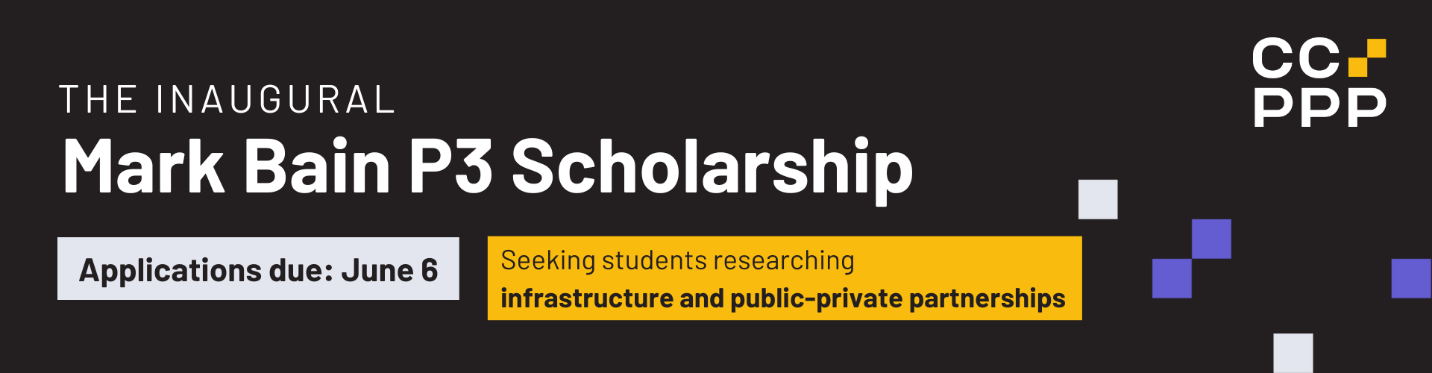 APPLICATION FORMPlease complete the following form and include as attachments:Completed form (including short bio)ResumeSubmitted paper. Your paper must have already been prepared and submitted as part of your coursework.Submit your full application no later than 11:59 p.m. ET on Thursday, June 6, 2024, to partners@pppcouncil.ca. Incomplete applications will not be considered.Name and contact information:(Full name, postal address, telephone number and email are required)**Please ensure this information will still be accurate as of September 2024)**Name of post-secondary institution:Field of study:Expected graduation date:Short Bio